Zarządzenie Dyrektora Zespołu Szkolno – Przedszkolnego nr 10 w Rybnikuz dnia 23 marca 2020 r.w sprawie sposobu organizacji funkcjonowania szkoły w okresie czasowego ograniczenia funkcjonowania placówek oświatowych wynikających z epidemii COVID-19.W związku ze szczególną sytuacją spowodowaną epidemią koronawirusa i w związku z tym ograniczeniem funkcjonowania podmiotów systemu oświatyNa podstawie:Ustawy z dnia 14 grudnia 2016 r. Prawo oświatowe (Dz.U. z 11.01.2017 r. poz.59),Ustawy z dnia 7 września 1991r. o systemie oświaty (Dz. U. z 2019 r. poz. 1481, 1818      i 2197),Rozporządzenia MEN z dnia 11 marca 2020 r. w sprawie czasowego ograniczenia funkcjonowania jednostek systemu oświaty w związku z zapobieganiem, przeciwdziałaniem i zwalczaniem COVID19.Rozporządzenia MEN z dnia 20 marca 2020 r. zmieniającego rozporządzenie w sprawie czasowego ograniczenia funkcjonowania jednostek systemu oświaty w związku z zapobieganiem, przeciwdziałaniem i zwalczaniem COVID-19Rozporządzenia MEN z dnia 20 marca 2020 r. w sprawie szczególnych rozwiązań w okresie czasowego ograniczenia funkcjonowania jednostek systemu oświaty w związku z zapobieganiem, przeciwdziałaniem i zwalczaniem COVID-19Statutu Zespołu Szkolno – Przedszkolnego nr 10 w Rybniku,w celu zapewnienie właściwego skutecznego funkcjonowania szkoły w tym okresie wprowadzam i zobowiązuję wszystkich pracowników szkoły do przestrzegania następujących zasady organizacji i pracy szkoły w odniesieniu do:§1Organizacji nauczania na odległość tzw. e-learningu1.Zobowiązuję wszystkich nauczycieli do pozostawania w ciągłej gotowości do pracy.2.Ustalam następujące formy kontaktu z dyrektorem szkoły:a)kontakt za pomocą e-dziennik,b)kontakt e-mail na adres: jankowskaszkola@op.plc)kontakt telefoniczny:  kom. 605 088 236, 695 465 000, 535 004 554d)kontakt za pomocą komunikatorów, Messenger, WhatsApp.2. Zobowiązuję wszystkich nauczycieli w terminie do 25 marca 2020r. aby jednoznacznie określili za pomocą, jakich narzędzi zdalnych, e-learningu będą realizować podstawę programową oraz, w jaki sposób będę kontaktować się z uczniami – informacje proszę przekazać drogą e-mailową na adres e-mailowy dyrektora (lub za pomocą e-dziennika).3.Zobowiązuję do prowadzenia zdalnego nauczania ze swoich prywatnych domów, pod warunkiem posiadania niezbędnego sprzętu umożliwiającego bezpieczne prowadzenie zdalnego nauczania.W przypadku, gdy nauczyciel nie dysponuje odpowiednim sprzętem (komputerem, laptopem z podłączeniem do Internetu), z którego mógłby skorzystać w domu lub nie posiada warunków do realizacji takiego nauczania w warunkach domowych do dnia 25 marca 2020r. niezwłocznie informuje o tym fakcie dyrektora szkoły. W takiej sytuacji dyrektor szkoły (w miarę możliwości) zapewni sprzęt służbowy, dostępny na terenie szkoły, lub zobowiąże nauczyciela do alternatywnej formy realizacji podstawy programowej (np. przygotowania materiałów w formie drukowanej).Od 25 marca 2020r. zobowiązuje wszystkich nauczycieli do prowadzenia zajęcia edukacyjnych, zgodnie z przydzielonym wymiarem godzin, z zastosowaniem narzędzi informatycznych.Zalecam, aby zdalne nauczanie miało charakter synchroniczny (zajęcia online w czasie rzeczywistym za pomocą narzędzi umożliwiających połączenie się z uczniami) z zastosowaniem następujących platform i aplikacji edukacyjnych:www.epodreczniki.plwww.gov.pl/zdalnelekcjeClick MeetingGoogle ClassroomW celu zróżnicowania form pracy zobowiązuję również nauczycieli do pracy z uczniami w sposób asynchroniczny (nauczyciel udostępnia materiały, a uczniowie wykonują zadania w czasie odroczonym). Udostępnianie materiałów realizowane powinno być za pośrednictwem e-dziennika lub poczty elektronicznej, a w sytuacji braku dostępu do Internetu, z wykorzystaniem telefonów komórkowych ucznia lub rodziców.Zobowiązuję wszystkich nauczycieli do dnia 25 marca 2020r. do godziny 12.00, aby określi, na jakich warunkach będą realizować zdalne konsultacje merytoryczne – należy określić dni tygodnia oraz godzinę dostępności nauczyciela i narzędzie komunikacji. Zaleca się kontakt za pomocą e-dziennika, platform edukacyjnych, poczty elektronicznej, kontakt telefoniczny oraz komunikatory (WhatsApps, Messanger).Zobowiązuję nauczycieli, aby dostosowali program nauczania do narzędzi, które zamierzają stosować w zdalnym nauczaniu, ze szczególnym uwzględnieniem możliwości psychofizycznych uczniów.Ustalam zasady komunikowania się nauczycieli z rodzicami, które stanowią załącznik nr 1 do zarządzenia i zobowiązuję wszystkich nauczycieli do zapoznania się z tymi zasadami i stosowania ich w kontaktach z rodzicami.Określam zasady raportowania realizacji podstawy programowej w zdalnym nauczaniu, które określono w załączniku nr 2 do niniejszego zarządzenia. Zobowiązuję nauczycieli do stosowania zapisów szczegółowych załącznika.Załącznik nr 1Zasady komunikowania się nauczycieli z rodzicami1. Nauczyciele są zobowiązani do utrzymywania stałego kontaktu z rodzicami.2. Kontakty	nauczycieli	z	rodzicami	powinny	odbywać	się	z wykorzystaniem następujących narzędzi:- e-dziennika- poczty elektronicznej e-maili- telefonów komórkowych i stacjonarnych- komunikatorów takich jak WhatsApp, Messenger3. Kontaktując się z rodzicami należy określić i podać do ich wiadomości sposoby oraz czas, kiedy nauczyciel jest dostępny dla rodziców.Załącznik nr 2Zasady prowadzenia dokumentacji szkolnej w czasie trwania nauczania zdalnego oraz zasady raportowania          1. Nauczyciele prowadzą dokumentację procesu nauczania zgodnie z obowiązującymi     przepisami:1) dokumenty w wersji papierowej, dostępne tylko i wyłącznie na terenie szkoły, zostaną uzupełnione po odwieszeniu zajęć stacjonarnych, 2) dzienniki elektroniczne są uzupełniane na bieżąco każdego dnia, 3) inne dokumenty, np. notatki służbowe, protokoły mogą być tworzone zdalnie i przesyłane drogą elektroniczną.2. Nauczyciele mają obowiązek złożyć do dyrektora (przesłany drogą elektroniczną) pisemny raport z tygodniowej realizacji zajęć (w każdy piątekk). Raport powinien zawierać zestawienie poszczególnych klas (grup międzyoddziałowych), daty i godziny zrealizowanych zajęć, listy obecności uczniów (w przypadku zajęć online), wskazanie zakresu treści nauczania z podstawy programowej oraz wykaz narzędzi oraz zasobów internetowych, które wykorzystano do realizacji (wzór raportu poniżej). Raport powinien zawierać także odpowiedzi na pytania dotyczące wszelkich trudności w realizacji podstawy programowej.Imię i nazwisko nauczyciela: ……………………………………….Nauczany przedmiot: …………………………………………Data sporządzenia raportu:…………………………………………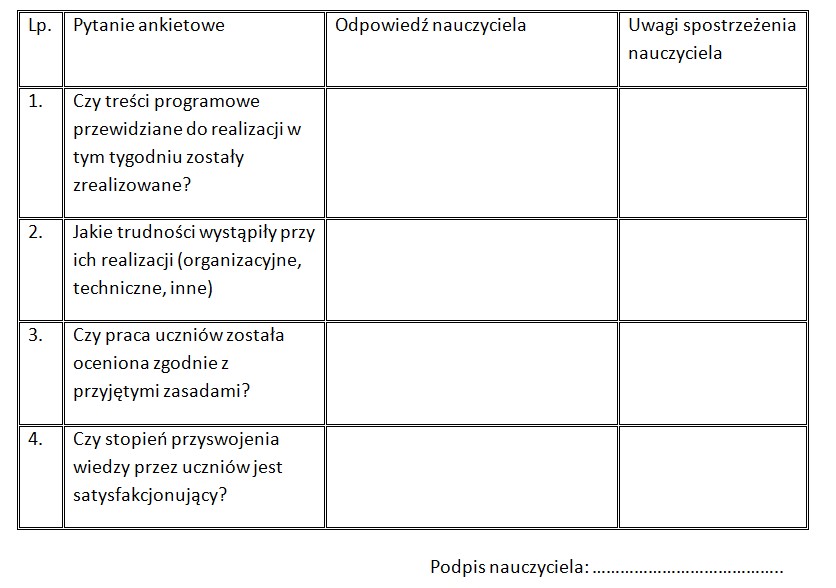 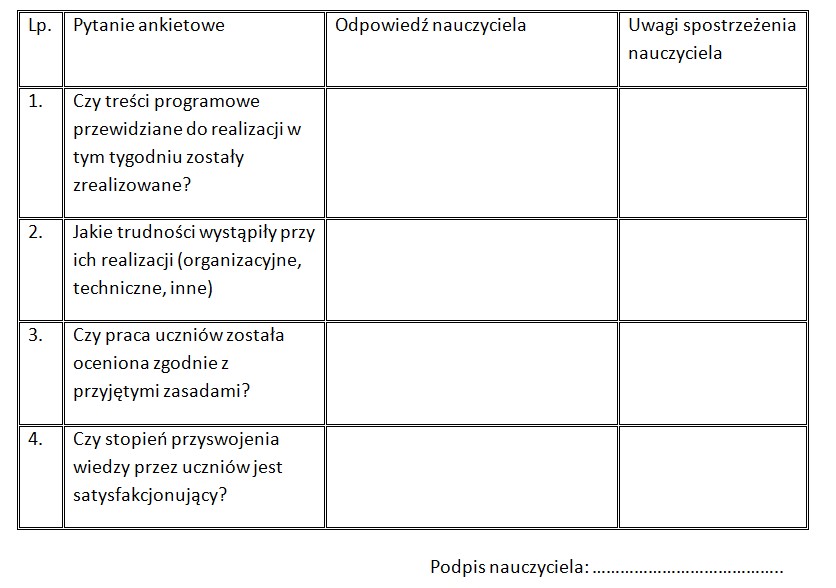 § 2Obowiązki wychowawców w zakresie e-learningu1.Wychowawca ma obowiązek:1) ustalenia, czy każdy z jego uczniów posiada w domu dostęp do sprzętu komputerowego i do Internetu. W przypadku braku dostępu wychowawca niezwłocznie zawiadamia o tym fakcie dyrektora szkoły w celu ustalenia alternatywnych form kształcenia,2) wskazania sposobu kontaktu (np. e-dziennik, e-mail, komunikatory społeczne, telefon) ze swoimi wychowankami,3) reagowania na bieżące potrzeby i problemy związane z kształceniem zdalnym, które zgłaszają jego uczniowie lub rodzice,4) wskazania warunków, w jakich uczniowie i rodzice mogą korzystać ze zdalnych konsultacji z wychowawcą klasy.§ 3Obowiązki pedagoga w czasie prowadzenia nauczania zdalnego1. W czasie trwania epidemii wsparcie psychologiczne ze strony pedagoga szkolnego ma charakter szczególny i jest absolutnie niezbędne.2. Pedagog szkolny jest dostępny dla uczniów i rodziców zgodnie z wcześniej ustalonym harmonogramem.3. Harmonogram pracy pedagoga jest dostępny w widoczny miejscu na stronie internetowej szkoły oraz zostaje udostępniony uczniom i rodzicom drogą elektroniczną przez dyrektora szkoły.4.Szczegółowe obowiązki pedagoga szkoły określa załącznik nr 3 niniejszego zarządzenia.Załącznik nr 3Obowiązki pedagoga szkolnego w trakcie prowadzenia nauczania zdalnego1. Pedagog szkolny ma obowiązek:1) ustalenia form i czasu kontaktu z uczniami i rodzicami oraz poinformowania o tym fakcie dyrektora szkoły, w tym ustalenie godzin dyżuru telefonicznego dla uczniów i rodziców,2) organizowania konsultacji online,3) świadczenia zdalnej pomocy psychologiczno-pedagogicznej w trakcie trwania sytuacji kryzysowej, w szczególności:a) otoczenia opieką uczniów i rodziców, u których stwierdzono nasilenie występowania reakcji stresowych, lękowych w związku z epidemią koronawirusa,     b) inicjowanie i prowadzenie działań interwencyjnych w sytuacjach kryzysowych,     c) minimalizowanie negatywnych skutków zachowań uczniów pojawiających się w wyniku wdrażania nauczania zdalnego,     d) otoczenia opieką i udzielanie wsparcia uczniom, którzy mają trudności z adaptacją do nauczania zdalnego,udzielanie uczniom pomocy psychologiczno-pedagogicznej w formach odpowiednich do nauczania zdalnego,4)  wspomagania nauczycieli w diagnozowaniu możliwości psychofizycznych uczniów w kontekście nauczania zdalnego.§ 4 Zasady współpracy dyrektora z pracownikami administracji1.Pracownicy administracyjni, pozostając w gotowości do pracy, pełnią swoje obowiązki służbowe zdalnie.2.Dyrektor szkoły może w dowolnym momencie wezwać pracownika administracji do stawienia się w zakładzie pracy.3.Podstawowymi formami kontaktu pracowników administracyjnych z dyrektorem szkoły są: tel. 605 088 326, e-mail: jankowskaszkola@op.pl Dopuszcza się po wcześniejszym ustaleniu, także kontakt za pomocą komunikatorów społecznych (WhatsApps, Messanger).4.Pracownik administracyjny jest dostępny w godzinach swojej pracy pod wskazanym przez siebie numerem telefonu i pod wskazanym adresem emailowym.5.Pracownik administracyjny na bieżąco zdalnie przekazuje dyrektorowi placówki informacje dotyczące funkcjonowania placówki, informując natychmiast o sytuacjach nagłych.§ 5Zasady współpracy szkoły/placówki z sanepidem1. Dyrektor szkoły na bieżąco śledzi komunikaty na temat COVID-19 nadawane przez Główny Inspektorat Sanitarny i stosuje się do jego zaleceń.2. Dyrektor szkoły wymaga od swoich pracowników bezwzględnego przestrzegania zaleceń GIS.3. W sytuacji wystąpienia zagrożenia zarażenia wirusem COVID-19 dyrektor placówki niezwłocznie informuje o tym fakcie lokalną stację epidemiologiczno-sanitarną.Kontakt do pracownika sanepidu:  nr telefonu 32 422 4009.4. W sytuacji wystąpienia zarażenia wirusem COVID-19 u jednego z pracowników lub uczniów dyrektor placówki niezwłocznie informuje o tym fakcie lokalną stację epidemiologiczno-sanitarną.5. Dyrektor placówki pozostaje w stałym kontakcie z przedstawicielem lokalnej stacji epidemiologiczno-sanitarnej w celu bieżącego monitorowania sytuacji związanej z szerzeniem się epidemii COVID-19.§ 6Zasady współpracy dyrektora szkoły z organem prowadzącym1. Dyrektor zespołu utrzymuje stały kontakt z przedstawicielami organu prowadzącego w celu bieżącego monitorowania sytuacji związanej z wdrożeniem zdalnego nauczania.2. Dyrektor placówki informuje organ prowadzący o problemach oraz trudnościach wynikających z wdrażania zdalnego nauczania.3. W sytuacji braku możliwości realizacji zdalnego nauczania w stosunku do wybranych uczniów, dyrektor szkoły w porozumieniu z organem prowadzącym, ustali alternatywne formy kształcenia.4. W sytuacji wystąpienia problemów w zakresie realizacji zdalnego nauczania dyrektor placówki zwraca się z prośbą o wsparcie do organu prowadzącego.Kontakt do przedstawiciela organu prowadzącego: Katarzyna Fojcik, nr telefonu: 32 43 92 132§ 7 Zasady i procedury współpracy z organem nadzoru pedagogicznego1. Dyrektor zespołu utrzymuje kontakt z przedstawicielami organu sprawującego nadzór pedagogiczny, zwłaszcza w zakresie monitorowania przyjętych sposobów kształcenia na odległość oraz stopnia obciążenia uczniów realizacją zleconych zadań.2. Dyrektor zespołu informuje organ sprawujący nadzór pedagogiczny o problemach oraz trudnościach wynikających z wdrażania zdalnego nauczania.Kontakt do przedstawiciela organu prowadzącego Anna Kozowska - Soińska,  nr telefonu 791 544 446.§ 8Warunki i sposób przeprowadzania egzaminu klasyfikacyjnego, egzaminu poprawkowego, egzaminu semestralnego i sprawdzianu wiadomości i umiejętności oraz warunki i sposób ustalania rocznej oceny klasyfikacyjnej zachowania w przypadku wniesienia zastrzeżenia do trybu ustalenia tej oceny1. Egzaminy	klasyfikacyjne, poprawkowe, egzaminy	semestralne przeprowadza się w sytuacjach określonych w dotychczas obowiązujących aktach prawnych (art. 44k ust.1 ustawy o systemie oświaty).2. Szczegółowe zasady przeprowadzania egzaminów klasyfikacyjnych, poprawkowych i semestralnych w czasie trwania epidemii określa załącznik nr 4Załącznik nr 4Procedury określające warunki i sposób przeprowadzania egzaminu klasyfikacyjnego, egzaminu poprawkowego, egzaminu semestralnego i sprawdzianu wiadomości i umiejętności oraz warunki i sposób ustalania rocznej oceny klasyfikacyjnej zachowania w przypadku wniesienia zastrzeżenia do trybu ustalenia tej oceny w okresie ograniczania funkcjonowania jednostek systemu oświaty1. Egzamin klasyfikacyjny przeprowadza się na wniosek rodzica lub ucznia pełnoletniego-wniosek powinien być przesłany drogą e-mailową na skrzynkę podawczą szkoły: adres e-mail sp2@um.rybnik.pl2. Dyrektor szkoły w korespondencji e-mailowej uzgadnia datę i godzinę egzaminu klasyfikacyjnego i potwierdza fakt przyjęcia terminu do wiadomości rodziców ucznia.3. Nauczyciel przygotowuje informację na temat zakresu podstawy programowej, jakiej	dotyczy egzamin i przesyła drogą elektroniczną rodzicom/uczniowi.4. Korespondencja odbywa się za pośrednictwem służbowych skrzynek elektronicznych szkoły/nauczyciela na adres wskazany i potwierdzony przez  5. Egzamin przeprowadzany jest za pomocą narzędzi do e-learningu  pozwalających na potwierdzenie samodzielności pracy ucznia – metodą pracy synchronicznej.6.Egzamin ma formę zadań udostępnionych na platformie e-learningowej lub za pomocą innego narzędzia zdalnego np.: Learning Apps.7.W przypadku uczniów nie posiadających narzędzi informatycznych i dostępu do sieci, w sytuacjach szczególnych egzamin przeprowadzony może być w formie zadań drukowanych i przesłanych drogą pocztową lub może odbyć się na terenie szkoły po wcześniejszym ustaleniu wszelkich środków bezpieczeństwa i z zachowaniem zasad określonych w niniejszym zarządzeniu.8.W przypadku braku możliwości przystąpienia do egzaminu ze względu na stan zdrowia uczeń informuje o tym dyrektora szkoły/placówki, przesyłając skan zaświadczenia lekarskiego pod wskazany adres mailowy.9.Dyrektor placówki uzgadnia dodatkowy termin egzaminu zgodnie z obowiązującymi przepisami.10.Zadania rozwiązywane elektronicznie drukuje się i stanowią one załącznik do arkusza ocen ucznia/słuchacza jak również podlegają archiwizacji elektronicznej.11.Procedury przeprowadzania egzaminów poprawkowych są analogiczne do egzaminu klasyfikacyjnego.12.W przypadku zastrzeżenia rodziców lub ucznia/słuchacza co do zgodności z prawem i procedurą wystawiania oceny klasyfikacyjnej z zajęć edukacyjnych lub oceny klasyfikacyjnej z zachowania rodzic lub uczeń/słuchacz na prawo w ciągu dwóch dni od klasyfikacji w formie elektronicznej – e-mailowej zgłosić swoje zastrzeżenia.13.Dyrektor sprawdza czy ocena została wystawione zgodnie z prawem – trybem ustalania oceny, a w przypadku stwierdzenia naruszeń formalnych, powołuje komisję do przeprowadzenia w formie e-learningowej sprawdzianu w celu ustalenia właściwej oceny z zajęć edukacyjnych.14.W przypadku zgłoszenia zastrzeżeń co do oceny z zachowania, powołana komisja ustala właściwą ocenę klasyfikacyjną z zachowania.§ 9Zasady i sposób dokumentowania realizacji zadań szkoły/placówki1. Nauczyciele prowadzą dokumentację procesu nauczania zgodnie z obowiązującymi przepisami.2. Szczegółowe sposoby prowadzenia dokumentacji szkolnej zostały opisane w załączniku nr 2.§ 10Zasady prowadzenia konsultacji z uczniem i jego rodzicami oraz sposób przekazywania im informacji o formie i terminach tych konsultacji1. Szkoła w ramach nauczania zdalnego organizuje dla uczniów i ich rodziców konsultacje z nauczycielami, pedagogiem, logopedą.2. Konsultacje mogą odbywać się online w czasie rzeczywistym lub w czasie odroczonym: na zasadzie kontaktu mailowego i/lub poprzez np. komunikatory społecznościowe.3. O formie oraz czasie konsultacji decyduje nauczyciel, pedagog, logopeda, informując wcześniej o tym fakcie dyrektora placówki.4.Harmonogram konsultacji zostaje udostępniony uczniom i rodzicom drogą mailową i/lub poprzez e-dziennik.§11 Procedury wprowadzania modyfikacji zestawu programów wychowania przedszkolnego i szkolnego zestawu programów nauczania1. Zarządzam wdrożenie procedur wprowadzania modyfikacji programów wychowania przedszkolnego i szkolnego zestawu programów nauczania.2. Szczegółowe procedury określa załączniku nr 5.Załącznik nr 5Procedury wprowadzania modyfikacji zestawu programów wychowania przedszkolnego i szkolnego zestawu programów nauczania1. Nauczyciele poszczególnych przedmiotów, zajęć edukacyjnych przeprowadzają przegląd treści nauczania pod kątem możliwości ich efektywnej realizacji w formie nauczania na odległość.2. Dyrektor powołuje koordynatora odpowiedzialnego za proces modyfikacji programów, zadaniem którego jest koordynacja wszystkich działań zmierzających do dostosowania programów nauczania do możliwości ich realizacji w formie nauczania zdalnego.3. Nauczyciele przekazują koordynatorowi informację, jakie treści nauczania należy przesunąć do realizacji w późniejszym terminie a jakie mogą być realizowane w formie pracy zdalnej z uczniami.4. Koordynator dokonuje korekt w oparciu o te informacje w istniejących programach nauczania i przekazuje je elektronicznie do zatwierdzenia przez dyrektora.5. Dyrektor zatwierdza zmienione programy nauczania i udostępnia je na stronie internetowej szkoły do realizacji.6. Nauczyciele przygotowując informacje na temat treści nauczania pracują w systemie pracy na odległość.7. Koordynatorami są przewodniczący zespołów przedmiotowych, samokształceniowych.§ 12 Zasady monitorowania postępów uczniów, sposób weryfikacji wiedzy i   umiejętności uczniów, oraz sposób i zasady informowania uczniów lub rodziców o postępach ucznia w nauce, a także uzyskanych przez niego ocenach1. Nauczyciele mają obowiązek monitorowania postępów w nauce zdalnej uczniów.2. Nauczyciele mają obowiązek	informowania uczniów i ich rodziców/opiekunów prawnych o osiąganych postępach i ocenach w trakcie nauczania zdalnego.3. Szczegółowe warunki weryfikowania wiedzy, informowania o postępach oraz otrzymanych ocenach znajdują się w załączniku nr 6.Załącznik nr 6Szczegółowe warunki weryfikowania wiedzy, informowania o postępach oraz otrzymanych ocenach1. Postępy uczniów są monitorowane na podstawie bieżących osiągnięć w pracy zdalnej (nauczanie w czasie rzeczywistym) lub na podstawie wykonanych m.in.: ćwiczeń, prac, quizów, projektów, zadań w czasie odroczonym (nauczanie w czasie odroczonym).2. Nauczyciel może wymagać od uczniów wykonania określonych poleceń, zadań, prac, projektów umieszczonych w Internecie, np. na zintegrowanych platformach edukacyjnych lub poprosić o samodzielne wykonanie pracy w domu i udokumentowanie jej, np. w postaci zdjęcia przesłanego drogą mailową.3.Zdalne nauczanie nie może polegać tylko i wyłącznie na wskazywaniu i/lub przesyłaniu zakresu materiału do samodzielnego opracowania przez ucznia.4.Uczeń ma prawo skorzystać z konsultacji, porad i wskazówek nauczyciela do wykonania zadania w formach i czasie określonych wcześniej przez nauczyciela.5.Nauczyciel informuje ucznia o postępach w nauce i otrzymanych ocenach podczas bieżącej pracy z dzieckiem lub po jej zakończeniu w sposób wcześniej ustalony przez nauczyciela (np. poprzez e-mail, e-dziennik lub komunikatory społeczne).6.Nauczyciel informuje rodzica o postępach w nauce dziecka i otrzymanych przez niego ocenach w sposób wcześniej ustalony przez nauczyciela (np. poprzez e-mail, e-dziennik lub komunikatory społeczne).7.Nauczyciel na bieżąco informuje rodzica o pojawiających się trudnościach w opanowaniu przez ucznia wiedzy i umiejętności, wynikających ze specyfiki nauczania na odległość (np. poprzez email, e-dziennik lub komunikatory społeczne).§ 13Zasady i sposoby oceniania w zdalnym nauczaniu1. W trakcie realizacji nauczania zdalnego obowiązują przepisy dotyczące oceniania określone w Statucie Szkoły.2. Szczegółowe warunki oceniania wynikające ze specyfiki nauczania na odległość zostały określone w załączniku nr 8.Załącznik nr 7Szczegółowe warunki oceniania wynikające ze specyfiki nauczania na odległość1. Podczas oceniania pracy zdalnej uczniów nauczyciele uwzględniają ich możliwości psychofizyczne do rozwiązywania określonych zadań w wersji elektronicznej.2. Na ocenę osiągnięć ucznia z danego przedmiotu nie mogą mieć wpływu czynniki związane z ograniczonym dostępem do sprzętu komputerowego i do Internetu,3. Jeśli uczeń nie jest w stanie wykonać poleceń nauczyciela w systemie nauczania zdalnego ze względu na ograniczony dostęp do sprzętu komputerowego i do Internetu, nauczyciel ma umożliwić mu wykonanie tych zadań w alternatywny sposób.4. Jeśli uczeń nie jest w stanie wykonać poleceń nauczyciela w systemie nauczania zdalnego ze względu na swoje ograniczone możliwości psychofizyczne, nauczyciel ma umożliwić mu wykonanie tych zadań w alternatywny sposób.5. Na ocenę osiągnięć ucznia z danego przedmiotu nie może mieć wpływu poziom jego kompetencji cyfrowych. Nauczyciel ma obowiązek wziąć pod uwagę zróżnicowany poziom umiejętności obsługi narzędzi informatycznych i dostosować poziom trudności wybranego zadania oraz czas jego wykonania do możliwości psychofizycznych ucznia,6.W czasie pracy zdalnej nauczyciele wystawiają oceny bieżące za wykonywane zadania, w szczególności za: quizy, rebusy, ćwiczenia, projekty, wypracowania, notatki i inne.7.Nauczyciele w pracy zdalnej mogą organizować kartkówki, testy, sprawdziany ze szczególnym uwzględnieniem możliwości samodzielnego wykonania pracy przez ucznia.8.Nauczyciele w pracy zdalnej mają obowiązek udzielenia dokładnych wskazówek technicznych, jak zadanie z wykorzystaniem narzędzi informatycznych powinno zostać wykonane.9.Nauczyciele w pracy zdalnej wskazują dokładny czas i ostateczny termin wykonania zadania, określając jednocześnie warunki ewentualnej poprawy, jeśli zadanie nie zostało wykonane w sposób prawidłowy lub zawiera błędy.§ 14Zasady pracy z uczniami o specjalnych potrzebach edukacyjnych, w tym: posiadającym orzeczenie o potrzebie kształcenia specjalnego1. W szkole organizuje się zdalne nauczanie dla uczniów ze specjalnymi potrzebami edukacyjnymi oraz dla uczniów posiadających orzeczenie o potrzebie kształcenia specjalnego.2. Szczegółowe warunki organizacji zdalnego nauczania dla uczniów ze specjalnymi potrzebami edukacyjnymi oraz dla uczniów posiadających orzeczenie o potrzebie kształcenia specjalnego zawiera załącznik nr 9.Załącznik nr 8Szczegółowe warunki organizacji zdalnego nauczania dla uczniów ze specjalnymi potrzebami edukacyjnymi oraz dla uczniów posiadających orzeczenie o potrzebie kształcenia specjalnego1. Dyrektor szkoły powołuje zespół nauczycieli odpowiedzialnych za organizację zajęć dla uczniów ze specjalnymi potrzebami edukacyjnymi oraz posiadającymi orzeczenie o potrzebie kształcenia specjalnego.2. Do zespołu należą nauczyciele uczący, pedagog, logopeda.3. Zespół powołuje przewodniczącego, który będzie odpowiedzialny za zdalny kontakt z dyrektorem szkoły.4.Zespół analizuje dotychczasowe programy nauczania dla uczniów ze specjalnymi potrzebami edukacyjnymi oraz z orzeczeniami o potrzebie kształcenia specjalnego i dostosowuje je w taki sposób, aby móc je zrealizować w sposób zdalny.5.Podstawą modyfikacji programów powinny stać się możliwości psychofizyczne uczniów do podjęcia nauki zdalnej. Szczególną uwagę należy zwrócić na zalecenia i dostosowania wynikające z dokumentacji stworzonej w ramach udzielania pomocy psychologicznopedagogicznej uczniom.6.Jeśli uczeń ze specjalnymi potrzebami edukacyjnymi lub uczeń posiadający orzeczenie o potrzebie kształcenia specjalnego nie jest w stanie zrealizować programu w sposób zdalny, należy wskazać alternatywną formę realizacji zajęć.7.Przewodniczący zespołu sporządza raport na temat modyfikacji programów i dostosowania narzędzi informatycznych do możliwości psychofizycznych uczniów o specjalnych potrzebach edukacyjnych oraz posiadających orzeczenie o potrzebie kształcenia specjalnego i przekazuje go drogą elektroniczną dyrektorowi szkoły.Dopuszcza się taką możliwość modyfikacji programów nauczania w/w uczniów, aby niektóre treści, niedające się zrealizować w sposób zdalny, przesunąć w czasie do momentu, w którym uczniowie wrócą do szkoły.Dla uczniów o specjalnych potrzebach edukacyjnych oraz posiadających orzeczenie o potrzebie kształcenia specjalnego organizuje się zdalne konsultacje.10.Konsultacje mogą odbywać się online w czasie rzeczywistym lub w czasie odroczonym: na zasadzie kontaktu mailowego i/lub poprzez np. komunikator społecznościowy.11.O formie oraz czasie konsultacji decyduje nauczyciel lub specjalista, informując wcześniej o tym fakcie dyrektora szkoły/placówki.12.Harmonogram konsultacji zostaje udostępniony uczniom i rodzicom drogą mailową i/lub poprzez edziennik.§ 15Zasady bezpiecznego korzystania z narzędzi informatycznych i zasobów w Internecie1.Na czas wprowadzenia zdalnego nauczania wprowadza się szczegółowe warunki korzystania z narzędzi informatycznych i zasobów w Internecie.2.Do przestrzegania tych zasad zobowiązuje się wszystkich pracowników szkoły.3. Szczegółowe warunki i zasady korzystania z technologii informacyjno-komunikacyjnej określono w załączniku nr 10.Załącznik nr 9Szczegółowe warunki i zasady korzystania z technologii informacyjno-komunikacyjnej 1.Każdy pracownik	szkoły	korzystający	ze służbowego sprzętu IT zobowiązany	jest do jego zabezpieczenia	przed	zniszczeniem lub uszkodzeniem.	Za sprzęt IT przyjmuje się: komputery	stacjonarne, monitory, drukarki, skanery, ksera, laptopy, służbowe tablety i smartfony.2. Pracownik jest zobowiązany zgłosić dyrektorowi placówki zagubienie, utratę lub zniszczenie powierzonego mu sprzętu IT.3. Samowolne instalowanie otwieranie (demontaż) Sprzętu IT, instalowanie dodatkowych urządzeń (np. twardych dysków, pamięci) lub podłączanie jakichkolwiek niezatwierdzonych urządzeń do systemu informatycznego jest zabronione.4. Przed czasowym opuszczeniem stanowiska pracy, pracownik szkoły zobowiązany jest wywołać blokowany hasłem wygaszacz ekranu  lub wylogować się z systemu bądź z programu.5.Po zakończeniu pracy, pracownik szkoły zobowiązany jest:a)wylogować się z systemu informatycznego, a jeśli to wymagane wyłączyć sprzęt komputerowy,b)zabezpieczyć stanowisko pracy, w szczególności wszelkie nośniki magnetyczne i optyczne na których znajdują się dane osobowe.6.Pracownik jest zobowiązany do usuwania plików z nośników/dysków, do których mają dostęp inni użytkownicy nieupoważnieni do dostępu do takich plików (np. podczas współużytkownania komputerów).Pracownicy szkoły, użytkujący służbowe komputery przenośne, na których znajdują się dane osobowe lub z dostępem do danych osobowych przez Internet zobowiązani są do stosowania zasad bezpieczeństwa określonych w polityce ochrony danych osobowych.W trakcie nauczania zdalnego, w sytuacji, gdy nauczyciele korzystają ze swojego prywatnego sprzętu komputerowego, ponoszą odpowiedzialność za bezpieczeństwo danych osobowych uczniów, rodziców, innych nauczycieli oraz pracowników szkoły, które gromadzą i są zobowiązani do przestrzegania procedur określonych w polityce ochrony danych osobowych.Szkoła nie ponosi odpowiedzialności za prywatny sprzęt komputerowy.Każdy nauczyciel i każdy uczeń – zwany dalej użytkownikiem (np. komputera stacjonarnego, laptopa, dysku sieciowego, programów w pracuje, poczty elektronicznej) musi posiadać swój własny indywidualny identyfikator (login) do logowania się.Tworzenie kont użytkowników wraz z uprawnieniami (np. komputera stacjonarnego, laptopa, dysku sieciowego, programów w których użytkownik pracuje, poczty elektronicznej) odbywa się na polecenie nauczyciela uczącego i powinno opierać się na zasadzie pseudonimizacji (używanie np. inicjałów zamiast pełnego imienia i nazwiska).Każdy użytkownik musi posiadać indywidualny identyfikator. Zabronione jest umożliwianie innym osobom pracy na koncie innego użytkownika.Zabrania się pracy wielu użytkowników na wspólnym koncie.14.Użytkownik (np. komputera stacjonarnego, laptopa, dysku sieciowego, programów w których użytkownik pracuje, poczty elektronicznej) rozpoczyna pracę z użyciem identyfikatora i hasła.15.Użytkownik jest zobowiązany do powiadomienia nauczyciela o próbach logowania się do systemu osoby nieupoważnionej, jeśli system to sygnalizuje.16.Przed czasowym opuszczeniem stanowiska pracy, użytkownik zobowiązany jest wywołać blokowany hasłem wygaszacz ekranu lub wylogować się z systemu.17. Po zakończeniu pracy, użytkownik zobowiązany jest:a)wylogować się z systemu informatycznego, a następnie wyłączyć sprzęt komputerowy,b)zabezpieczyć stanowisko pracy, w szczególności wszelką dokumentację oraz nośniki magnetyczne i optyczne, na których znajdują się dane osobowe.              18.Hasła powinny składać się z 8 znaków.              19.Hasła powinny zawierać duże litery + małe litery + cyfry + znaki specjalne.20.Hasła nie mogą być łatwe do odgadnięcia. Nie powinny być powszechnie używanymi słowami. W szczególności nie należy jako haseł wykorzystywać: dat, imion i nazwisk osób bliskich, imion zwierząt, popularnych dat, popularnych słów, typowych zestawów: 123456, qwerty, itd.   21.Hasła nie powinny być ujawnianie innym osobom. Nie należy zapisywać haseł   na kartkach i w notesach, nie naklejać na monitorze komputera, nie trzymać pod klawiaturą lub w szufladzie.  22.W przypadku ujawnienia hasła – należy natychmiast je zmienić.  23.Hasła powinny być zmieniane co 30 dni.  24.Jeżeli system nie wymusza zmiany haseł, użytkownik zobowiązany jest do samodzielnej zmiany hasła.25.Użytkownik systemu w trakcie pracy w aplikacji może zmienić swoje hasło.26.Użytkownik zobowiązuje się do zachowania hasła w poufności, nawet po utracie przez nie ważności.27.Zabrania się stosowania tego samego hasła jako zabezpieczenia w dostępie do różnych systemów.28.Nie powinno się też stosować haseł, w których jeden z członów stanowi imię, nazwę lub numer miesiąca lub inny możliwy do odgadnięcia klucz.29.W trakcie nauczania zdalnego nauczyciel powinien stale przypominać uczniom o zasadach bezpiecznego korzystania z sieci, szczególną uwagę zwracając na uczniów kl. I-III oraz uczniów niepełnosprawnych.Zabrania się zgrywania na dysk twardy komputera służbowego oraz uruchamia jakichkolwiek programów nielegalnych oraz plików pobranych z niewiadomego źródła.Zabrania się wchodzenia na strony, na których prezentowane są informacje o charakterze przestępczym, hackerskim, pornograficznym, lub innym zakazanym przez prawo (na większości stron tego typu jest zainstalowane szkodliwe oprogramowanie infekujące w sposób automatyczny system operacyjny komputera szkodliwym oprogramowaniem).Nie należy w opcjach przeglądarki internetowej włączać opcji autouzupełniania formularzy i zapamiętywania haseł.W przypadku korzystania z szyfrowanego połączenia przez przeglądarkę, należy zwracać uwagę na pojawienie się odpowiedniej ikonki (kłódka) oraz adresu www rozpoczynającego się frazą ”https:”. Dla pewności należy „kliknąć” na ikonkę kłódki i sprawdzić, czy właścicielem certyfikatu jest wiarygodny właściciel.Należy zachować szczególną ostrożność w przypadku podejrzanego żądania lub prośby zalogowania się na stronę (np. na stronę banku, portalu społecznościowego, e-sklepu, poczty mailowej) lub podania naszych loginów i haseł, PIN-ów, numerów kart płatniczych przez Internet. Szczególnie tyczy się to żądania podania takich informacji przez rzekomy bank  35.W przypadku zdalnego nauczania nauczyciele oraz pracownicy szkoły powinni korzystać ze służbowej poczty mailowej.  36.W przypadku przesyłania danych osobowych należy wysyłać pliki zaszyfrowane/spakowane (np. programem 7 zip, winzipem, winrarem) i zahasłowane, gdzie hasło powinno być przesłane do odbiorcy telefonicznie lub SMS.  37.W przypadku zabezpieczenia plików hasłem, obowiązuje minimum 8 znaków: duże i małe litery i cyfry i znaki specjalne, a hasło należy przesłać odrębnym mailem lub inną metodą, np. telefonicznie lub SMS-em. 38.Użytkownicy powinni zwracać szczególną uwagę na poprawność adresu odbiorcy dokumentu.38.Zaleca się, aby użytkownik podczas przesyłania danych osobowych mailem zawarł w treści prośbę o potwierdzenie otrzymania i zapoznania się z informacją przez adresata.39.WAŻNE: Nie otwierać załączników od nieznanych nadawców typu .zip, .xlsm, .pdf, .exe w mailach!!!!! Są to zwykle „wirusy”, które infekują komputer oraz często pozostałe komputery w sieci. WYSOKIE RYZYKO UTRATY BEZPOWROTNEJ UTRATY DANYCH.   40. WAŻNE: Nie wolno „klikać” na hiperlinki w mailach, gdyż mogą to być hiperlinki do stron z „wirusami”. Użytkownik „klikając” na taki hiperlink infekuje komputer oraz inne komputery w sieci.41.Podczas wysyłania maili do wielu adresatów jednocześnie, należy użyć metody „Ukryte do wiadomości – UDW”. Zabronione jest rozsyłanie maili do wielu adresatów z użyciem opcji „Do wiadomości”! 42.Użytkownicy powinni okresowo kasować niepotrzebne maile. 43.Mail służbowy jest przeznaczony wyłącznie do wykonywania obowiązków służbowych.44.Użytkownicy mają prawo korzystać z poczty mailowej prywatnej tylko i wyłącznie w sytuacji, gdy nie ma możliwości założenia poczty mailowej służbowej.45.Przy korzystaniu z maila, użytkownicy mają obowiązek przestrzegać prawa własności przemysłowej i prawa autorskiego.46.Użytkownicy nie mają prawa korzystać z maila w celu rozpowszechniania treści o charakterze obraźliwym, niemoralnym lub niestosownym wobec powszechnie obowiązujących zasad postępowania.§ 16Obowiązki i zasady dotyczące zapobiegania, przeciwdziałania i zwalczania COVID-19 obowiązujące na terenie szkoły1.Za bezpieczeństwo na terenie szkoły w czasie epidemii odpowiedzialny jest dyrektor szkoły.2.W celu poprawy bezpieczeństwa w okresie epidemii dyrektor powołuje zespół zarządzania kryzysowego.3.W skład zespołu wchodzą osoby stanowiące wsparcie dyrektora w zarządzaniu i organizowaniu funkcjonowania szkoły w okresie epidemii. Tymi osobami są: wicedyrektorzy, pedagog szkolny, inspektor bhp i inni powołani przez dyrektora.4.Nauczyciele zdalnie przekazują uczniom informacje na temat przestrzegania podstawowych zasad higieny, w tym np. częstego mycia rąk z użyciem ciepłej wody i mydła oraz ochrony podczas kaszlu i kichania;5.  W szkole i na stronie internetowej szkoły opublikowano w widocznym miejscu instrukcję dotyczącą mycia rąk oraz inne zasady dotyczące higieny osobistej;Dyrektor szkoły ustala organizację pracy w taki sposób, aby maksymalnie ograniczyć niebezpieczeństwo zakażenia się wirusem (praca zdalna, praca w cyklu okresowym, zastosowanie systemu dyżurów).Pracownicy szkoły przychodzą do pracy tylko i wyłącznie na wezwanie dyrektora szkoły/placówki lub zgodnie z określonym i przekazanym harmonogramem dyżurów.W szkole do odwołania nie organizuje się żadnych wycieczek.Na terenie szkoły bezwzględnie obowiązują zalecenia służb sanitarno-epidemiologicznych.10.Pracownicy szkoły oraz osoby przebywające na jej terenie podporządkowują się i współdziałają ze wszystkimi służbami zaangażowanymi w zapobieganie, przeciwdziałanie i zwalczanie COVID-19.11. Szczegółowe zalecenia GIS obowiązują od 20 marca 2020r.:12.Wszelkie informacje dotyczące postępowania w sytuacji podejrzenia zakażenia koronawirusem można uzyskać na infolinii Narodowego Funduszu Zdrowia 800 190 590.
13.W przypadku złego samopoczucia, typowych objawów dla zakażenia koronawirusem, lub wszelkich wątpliwości związanych z postępowanie w stanie epidemii możesz również skontaktować się z Powiatową Stacją Sanitarno-Epidemiologiczną w Rybniku.Adresy stron, z których czerpiemy informację:www.gis.gov.pl, www.mz.gov.pl, www.men.gov.pl, www.gov.pl, www.kuratorium.katowice.pl, stronę internetową naszego ZSP nr 10Wykaz załączników:Załącznik nr 1 Zasady komunikowania się nauczycieli z rodzicami.Załącznik nr 2 Zasady prowadzenia dokumentacji szkolnej w czasie trwania nauczania zdalnego oraz zasady raportowania.Załącznik nr 3 Obowiązki pedagoga/psychologa szkolnego w czasie trwania nauczania zdalnego.Załącznik nr 4 Procedury określające warunki i sposób przeprowadzania egzaminu klasyfikacyjnego, egzaminu poprawkowego, egzaminu semestralnego i sprawdzianu wiadomości i umiejętności oraz warunki i sposób ustalania rocznej oceny klasyfikacyjnej zachowania w przypadku wniesienia zastrzeżenia do trybu ustalenia tej oceny w okresie ograniczania funkcjonowania jednostek systemu oświaty.Załącznik nr 5 Procedury wprowadzania modyfikacji zestawu programów wychowania przedszkolnego i szkolnego zestawu programów nauczania..Załącznik nr 6 Szczegółowe warunki weryfikowania wiedzy, informowania o postępach oraz otrzymanych ocenach.Załącznik nr 7 Szczegółowe warunki oceniania wynikające ze specyfiki nauczania na odległość.Załącznik nr 8 Szczegółowe warunki organizacji zdalnego nauczania dla uczniów ze specjalnymi potrzebami edukacyjnymi oraz dla uczniów posiadających orzeczenie o potrzebie kształcenia specjalnego.Załącznik nr 9 Szczegółowe warunki i zasady korzystania z technologii informacyjno – komunikacyjnej.KlasaPrzedmiotZakres treści z podstawy programowejWykorzystane narzędzia informatyczne